UMW/AZ/PN-60/20	              		                                         Wrocław, 19.06.2020 r.NAZWA POSTĘPOWANIA  Dostawa sprzętu medycznego i laboratoryjnego na potrzeby jednostek Uniwersytetu Medycznego we Wrocławiu.Część 1Wirówka laboratoryjna na potrzeby Katedry i Zakładu Chemii Fizycznej i Biofizyki Wydziału Farmaceutycznego Uniwersytetu Medycznego we WrocławiuOdpowiedź na pytania WykonawcyZamawiający niniejszym odpowiada na pytania dotyczące Specyfikacji Istotnych Warunków Zamówienia (dalej Siwz), zadane przez Wykonawcę:p. 2. Czy Zamawiający dopuści wirówkę z silnikiem bezszczotkowym zamiast indukcyjnego? Odp. Tak.p. 6. Czy Zamawiający dopuści wirówkę o  zakresie prędkości 300–4500 obr./min?Odp. Tak.p. 7. Czy Zamawiający dopuści wirówkę o wadze 6kg?Odp. Tak.p. 8. Czy Zamawiający dopuści wirówkę o wymiarach 301 × 354 × 217mm?Odp. Tak.p. 10. Czy Zamawiający dopuści wirówkę wyposażoną w wirnik z tworzywa sztucznego, umożliwiającą wirowanie 8 próbek dla 15ml, 12*10ml?Odp. Wirówka musi posiadać możliwość zamontowania wirnika na probówki typu eppendorf 1,5ml.p. 11. Czy Zamawiający dopuści wirówkę wyposażoną w wirnik z tworzywa sztucznego?Odp. Tak.II. Informacja o zmianie treści Siwz.W związku z udzielonymi odpowiedziami na pytania, Zamawiający informuje, że zmienił, w oparciu 
o art. 38 ust 4 Prawa zamówień publicznych, treść Siwz. Zmiany w treści dokumentów zaznaczono kolorem niebieskim. Zamawiający wymaga przygotowania oferty w oparciu o skorygowaną treść SIWZ i udzielone odpowiedzi na pytanie Wykonawcy.Z upoważnienia Rektora UMWp.o. Zastępcy Kanclerza ds. Zarządzania Administracją UMW /-/Mgr Patryk Hebrowski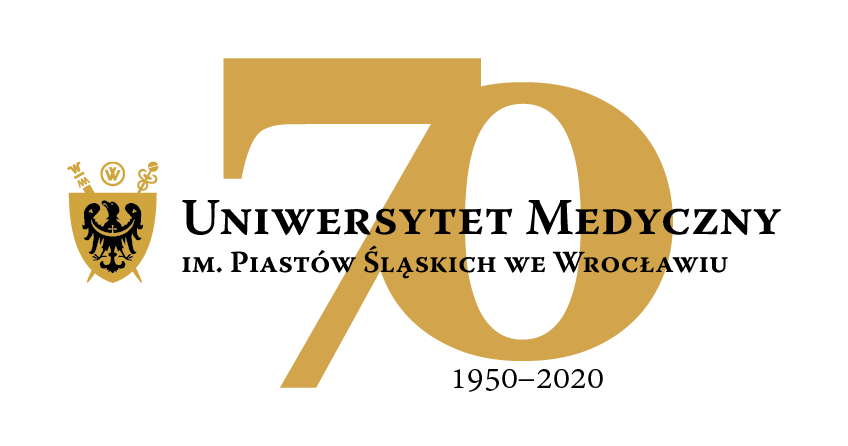 50-367 Wrocław, Wybrzeże L. Pasteura 1Dział Zamówień Publicznych UMWul. Marcinkowskiego 2-6, 50-368 Wrocławfaks 71 / 784-00-45e-mail: bozena.cedzynska@umed.wroc.pl 50-367 Wrocław, Wybrzeże L. Pasteura 1Dział Zamówień Publicznych UMWul. Marcinkowskiego 2-6, 50-368 Wrocławfaks 71 / 784-00-45e-mail: bozena.cedzynska@umed.wroc.pl 